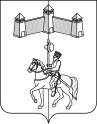 АДМИНИСТРАЦИЯ КАРАТУЗСКОГО СЕЛЬСОВЕТАПОСТАНОВЛЕНИЕ11.03.2022г.					с.Каратузское			№30-ПОб утверждении Положения о порядке материального стимулирования деятельности добровольных пожарных на территории Каратузского сельсоветаВ соответствии с частью 3 статьи 16 Федерального закона от 06.05.2011 № 100-ФЗ «О добровольной пожарной охране», руководствуясь Уставом Каратузского сельсовета Каратузского района Красноярского края ПОСТАНОВЛЯЮ:1. Утвердить Положение о порядке материального стимулирования деятельности добровольных пожарных на территории Каратузского сельсовета согласно Приложению.2. Контроль за выполнением настоящего постановления оставляю за собой.3. Настоящее постановление вступает в силу в день, следующий за днем его официального опубликования в печатном издании «Каратузский Вестник».Глава администрацииКаратузского сельсовета							А.А.СаарПриложениек постановлению от 11.03.2022г. №30-ППОЛОЖЕНИЕо порядке материального стимулирования деятельности добровольных пожарных на территории Каратузского сельсовета 1. Общие положения1.1. Настоящее Положение о порядке материального стимулирования деятельности добровольных пожарных на территории Каратузского сельсовета (далее - Положение) определяет порядок материального стимулирования деятельности добровольных пожарных, осуществляемое администрацией Каратузского сельсовета.1.2. Право на получение материального стимулирования в соответствии с настоящим Положением имеют добровольные пожарные, зарегистрированные в реестре добровольных пожарных в соответствии с Федеральным законом от 06.05.2011 № 100-ФЗ «О добровольной пожарной охране», привлеченные к участию в профилактике и (или) тушении пожаров, проведению аварийно-спасательных работ, спасению людей и имущества при пожарах и оказанию первой помощи пострадавшим (далее - лица, имеющие право на получение материального стимулирования).2. Основание и порядок материального стимулирования деятельности добровольных пожарных2.1. Основанием для материального стимулирования является участие добровольного пожарного в профилактике и (или) тушении пожаров, проведении аварийно-спасательных работ, спасении людей и имущества при пожарах и оказании первой помощи пострадавшим в соответствии с договором на выполнение работ по участию в профилактике и (или) тушении пожаров и проведении аварийно-спасательных работ, спасению людей и имущества при пожарах и оказанию первой помощи пострадавшим (далее - Договор), заключенным между добровольным пожарным и администрацией Каратузского сельсовета.2.2. Основанием для заключения Договора является распоряжение администрации Каратузского сельсовета о привлечении добровольных пожарных к участию в профилактике и (или) тушении пожаров, проведении аварийно-спасательных работ, спасении людей и имущества при пожарах и оказании первой помощи пострадавшим.2.3. Размер материального стимулирования добровольного пожарного, участвующего в профилактике и (или) тушении пожаров, проведении аварийно-спасательных работ, спасении людей и имущества при пожарах и оказании первой помощи пострадавшим, определяется в Договоре.2.4. Материальное стимулирование осуществляется администрацией Каратузского сельсовета.2.5. Материальное стимулирование деятельности добровольных пожарных осуществляется в пределах средств, предусмотренных в решении о бюджете на текущий год.